Избрано в состав профкома  чел.Присутствовали на заседании   чел. (Лист присутствия прилагается)Приглашены: _____________________________________(ФИО)ПОВЕСТКА ДНЯ:1. О состоянии профсоюзного членства.2. О рассмотрении заявлений членов Профсоюза на материальную помощь.Голосовали:   ___ «за»,____ «против», ____«воздержался» (в случае изменений или дополнений в повестку дня за внесенные предложения   голосуют и заносят в протокол)СЛУШАЛИ: О состоянии профсоюзного членства. С информацией выступил председатель комиссии по организационно-массовой работе профкома   (Ф.И.О.). (информация прилагается).Вопросы к докладчику:1,2,3 (фиксируются все вопросы).Выступили: 1,2,3 (указывается Ф.И.О. выступившего, должность, краткое  содержание выступления).Постановили: (текст постановления включается в протокол или указывается, что на ___ листах прилагается, указывается его номер).Голосовали:  «за» единогласно (в случае разногласий указывается ___ «за»,____ «против», ____«воздержался» и указываются ф.и.о, голосовавших против).2. СЛУШАЛИ: Заявление члена Профсоюза ______ (Ф.И.О.) на материальную помощь. (Заявления рассматриваются в отдельности, и по каждому принимается   постановление с указанием результатов голосования).Председатель первичнойпрофсоюзной организации                       __________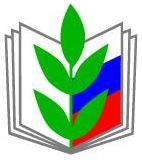 ПРОФЕССИОНАЛЬНЫЙ СОЮЗ РАБОТНИКОВ НАРОДНОГО ОБРАЗОВАНИЯ И НАУКИ РОССИЙСКОЙ ФЕДЕРАЦИИПЕРВИЧНАЯ ПРОФСОЮЗНАЯ ОРГАНИЗАЦИЯ Наименование организациии по уставуПРОФСОЮЗНЫЙ КОМИТЕТПРОТОКОЛПРОФЕССИОНАЛЬНЫЙ СОЮЗ РАБОТНИКОВ НАРОДНОГО ОБРАЗОВАНИЯ И НАУКИ РОССИЙСКОЙ ФЕДЕРАЦИИПЕРВИЧНАЯ ПРОФСОЮЗНАЯ ОРГАНИЗАЦИЯ Наименование организациии по уставуПРОФСОЮЗНЫЙ КОМИТЕТПРОТОКОЛПРОФЕССИОНАЛЬНЫЙ СОЮЗ РАБОТНИКОВ НАРОДНОГО ОБРАЗОВАНИЯ И НАУКИ РОССИЙСКОЙ ФЕДЕРАЦИИПЕРВИЧНАЯ ПРОФСОЮЗНАЯ ОРГАНИЗАЦИЯ Наименование организациии по уставуПРОФСОЮЗНЫЙ КОМИТЕТПРОТОКОЛ
«    » ___________ 20__ г.
г. Красноярск
№ ___